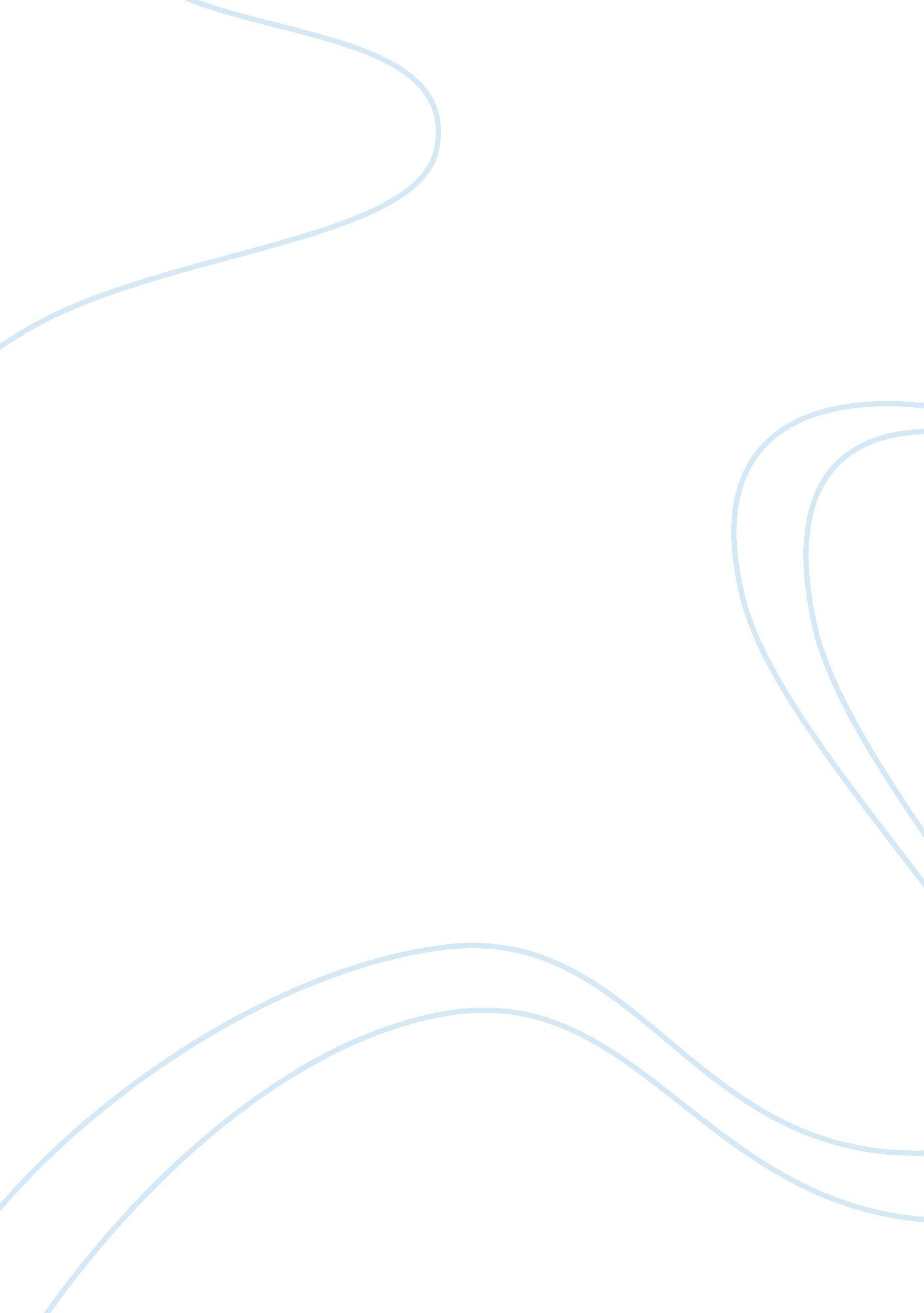 Interview assignment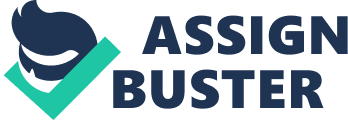 Interview Assignment In this activity, I have learned about the big difference reflection does in our lives and how it can improve any situation. In the first activity wherein I took a video of myself, telling a probable employer of mine about myself and giving them a glimpse of why they should hire me on the spot, I realized that my answers were mainly something I would say to please an employer, giving them countless generic reasons as to why I will be good for the job. Some of which would be because I am efficient, works well with others, honest, loyal, thrives under pressure and etc. Obviously, a lot of other applicants already have uttered these words which do not at all make me stand out from the rest. Aside from that, sincerity is not achieved. Thus, if I were to assess myself as a candidate employee, I would so easily look to others who might have a more personal story, something that would include personal experiences of how one was able to overcome a pressuring situation before or how one was able to handle difference of opinions without causing a fight. 
With this said, I would say that I would change the manner of telling about myself in a manner by which I would focus not on what I wish to do in the future, instead, how I would use my experiences to nurture good working relationships and maintain a good performance in their company. This is because of the fact that, in this manner, I would not be making up stories which appears to be obviously made up or idealistic. 
On the other hand, my second video was very attractive to employers because how I told about myself and my experiences were now hinged on how these will benefit the company if they hire me. With much thought about what a certain company I am applying for would need and want, I am able to choose relevant experiences of mine to tell them instead of just going around a bush and not really connecting to what the interviewer is looking for. Aside from that, showing willingness to learn from the experience the company will give me, should they hire me, instead of pretending like you know it all, is the time when I start to not stutter and not feel uncomfortable. 
In this activity, I have learned that being truly yourself is indeed very helpful in landing for a job that you like because it avoids one to sound superficial or trying too hard, which is a common trait of all other applicants. However, being truly yourself should also be accompanied with knowing the background, purpose, and goal of the company you are aspiring to be a part of because it shows that you came prepared and is interested in knowing more about the company. Passion is indeed one trait that is very attractive and one that not all aspiring employee has. Also, when it comes to the aspects of my communication style I would like to develop, I would like to be able to be confident about my skills and what I can do and at the same time be able to communicate my willingness to learn from them. If I was writing this response, I suppose that my rhetoric would have improved, using more formal and appropriate words because I would have time to think about what to say. 